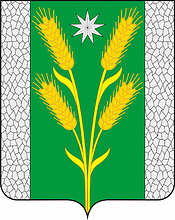 АДМИНИСТРАЦИЯ БЕЗВОДНОГО СЕЛЬСКОГО ПОСЕЛЕНИЯКУРГАНИНСКОГО РАЙОНАПОСТАНОВЛЕНИЕот 13.04.2011                                                                                        № 40поселок Степной Об утверждении Положения о деятельности должностного лица администрации Безводного сельского поселения Курганинского района, ответственного за работу по профилактике коррупционных и иных правонарушенийВ соответствие с Федеральным законом от 25 декабря 2008 года № 273-ФЗ «О противодействии коррупции» и Указом Президента Российской Федерации от 21 сентября 2009 года № 1065 «О проверке достоверности и полноты сведений, представляемых гражданами, претендующими на замещение должностей федеральной государственной службы и федеральными государственными служащими, и соблюдения федеральными государственными служащими требований к служебному поведению», на основании Устава Безводного сельского поселения Курганинского района, зарегистрированного Управлением Министерства юстиции Российской Федерации по Краснодарскому краю от 17 декабря 2009 года № RU 235173022009003 п о с т а н о в л я ю:1. Утвердить Положение о деятельности должностного лица администрации Безводного сельского поселения Курганинского района, ответственного за работу по профилактике коррупционных и иных правонарушений (прилагается).2. Контроль за выполнением настоящего постановления возложить на заместителя главы Безводного сельского поселения Курганинского района Т.П. Федиско.3. Постановление вступает в силу со дня его подписания.Глава Безводного сельскогопоселения Курганинского района                                                     А.Ю. КуценкоПРИЛОЖЕНИЕУТВЕРЖДЕНОпостановлением администрацииБезводного сельского поселенияКурганинского районаот 13.04.2011 № 70ПОЛОЖЕНИЕо деятельности должностного лица администрации Безводного сельского поселения Курганинского района, ответственного за работу по профилактикекоррупционных и иных правонарушенийОбщие положения1.1. Должностное лицо администрации Безводного сельского поселения Курганинского района (далее - администрация сельского поселения), ответственное за работу по профилактике коррупционных и иных правонарушений (далее -ответственное должностное лицо), определяется в соответствии с Положением «О проверке достоверности и полноты сведений, представляемых гражданами, претендующими на замещение должностей муниципальной службы администрации Безводного сельского поселения Курганинского района и муниципальными служащими администрации Безводного сельского поселения Курганинского района, и соблюдения муниципальными служащими администрации Безводного сельского поселения Курганинского района требований к служебному поведению», утвержденным постановлением администрации Безводного сельского поселения Курганинского района от 12 марта 2010 года № 31.1.2. Ответственное должностное лицо руководствуется в своей деятельности Конституцией Российской Федерации, федеральными конституционными законами, федеральными законами, указами и распоряжениями Президента Российской Федерации, постановлениями и распоряжениями Правительства Российской Федерации, иными нормативными правовыми актами Российской Федерации, нормативными правовыми актами Краснодарского края, нормативными правовыми актами Безводного сельского поселения Курганинского района, а также настоящим Положением.II. Основные задачи и функции2.1. Основными задачами ответственного должностного лица являются профилактика коррупционных и иных правонарушений в администрации Безводного сельского поселения Курганинского района, а также обеспечение соблюдения муниципальными служащими администрации Безводного сельского поселения Курганинского района запретов, ограничений, обязательств и правил служебного поведения.2.2. Ответственное должностное лицо осуществляет следующие функции:а) обеспечивает соблюдение муниципальными служащими администрации района ограничений и запретов, требований, направленных на предотвращение или урегулирование конфликта интересов, а также соблюдение исполнения ими обязанностей, установленных Федеральным законом от 25 декабря 2008 года № 273-ФЗ "О противодействии коррупции", другими федеральными законами, а также законами Краснодарского края;б) принимает меры по выявлению и устранению причин и условий, способствующих возникновению конфликта интересов на муниципальной службе в администрации сельского поселения;в) содействует деятельности комиссии по соблюдению требований к служебному поведению муниципальных служащих и урегулированию конфликта интересов на муниципальной службе в администрации Безводного сельского поселения Курганинского района;г) оказывает муниципальным служащим администрации поселения консультативную помощь по вопросам, связанным с применением на практике требований к служебному поведению и общих принципов служебного поведения муниципальных служащих, утвержденных постановлением администрации Безводного сельского поселения Курганинского района от 1 марта 2011 года № 29 «Об утверждении Кодекса этики и служебного поведения муниципальных служащих администрации Безводного сельского поселения Курганинского района», а также с уведомлением представителя нанимателя, органов прокуратуры Российской Федерации и иных государственных органов о фактах совершения муниципальными служащими администрации муниципального образования Курганинский район коррупционных и иных правонарушений, непредставления ими сведений либо представления недостоверных или неполных сведений о доходах, об имуществе и обязательствах имущественного характера;д) обеспечивает реализацию муниципальными служащими администрации сельского поселения обязанности по уведомлению представителя нанимателя, органов прокуратуры Российской Федерации и иных государственных органов обо всех случаях обращения к ним каких-либо лиц в целях склонения их к совершению коррупционных и иных правонарушений;е) организует правовое просвещение муниципальных служащих администрации сельского поселения;ж) проводит служебные проверки;з) обеспечивает проведение:проверки достоверности и полноты сведений о доходах, об имуществе и обязательствах имущественного характера, представляемых гражданами, претендующими на замещение должностей муниципальной службы администрации сельского поселения, и муниципальными служащими администрации сельского поселения, а также сведений, представляемых указанными гражданами в соответствии с нормативными правовыми актами Российской Федерации;проверки соблюдения муниципальными служащими администрации сельского поселения требований к служебному поведению;проверки соблюдения гражданами, замещавшими должности муниципальной службы администрации сельского поселения, ограничений в случае заключения ими трудового договора после ухода с муниципальной службы администрации сельского поселения;и) собирает и обрабатывает сведения о доходах, об имуществе и обязательствах имущественного характера, представленные в установленном порядке, а также осуществляет контроль за своевременностью их представления;к) подготавливает в соответствии со своей компетенцией проекты нормативных правовых актов о противодействии коррупции;л) взаимодействует с правоохранительными органами в установленной сфере деятельности;м) обеспечивает сохранность и конфиденциальность сведений о муниципальных служащих администрации сельского поселения, полученных в ходе своей деятельности;н) обеспечивает представление письменного обращения главе Безводного сельского поселения Курганинского района с просьбой о направлении запроса о проведении оперативно-розыскных мероприятий в соответствии с пунктом 7 части второй статьи 7 Федерального закона "Об оперативно-розыскной деятельности" с приложением проекта запроса.2.3. Ответственное должностное лицо осуществляет свои функции посредством:а) направления, в установленном порядке, запросов в федеральные государственные органы, органы прокуратуры Российской Федерации, государственные органы Краснодарского края, территориальные органы федеральных органов исполнительной власти, органы местного самоуправления, на предприятия, в организации и общественные объединения об имеющихся у них сведениях о доходах, об имуществе и обязательствах имущественного характера гражданина или муниципального служащего, его супруги (супруга) и несовершеннолетних детей, о достоверности и полноте сведений, представленных гражданином в соответствии с нормативными правовыми актами Российской Федерации, а также о соблюдении муниципальными служащими администрации сельского поселения требований к служебному поведению;б) представления сведений по запросу комиссии по соблюдению требований к служебному поведению муниципальных служащих и урегулированию конфликта интересов на муниципальной службе в администрации Безводного сельского поселения Курганинского района, необходимых для ее работы;в) проведения бесед с гражданином или муниципальным служащим администрации сельского поселения по вопросам, входящим в компетенцию ответственного должностного лица;г) получения от гражданина или муниципального служащего администрации сельского поселения пояснения по представленным им материалам;д) уведомления в установленном порядке в письменной форме муниципального служащего администрации сельского поселения о начале проведения в отношении него проверки;е) ознакомления в установленном порядке муниципального служащего администрации сельского поселения с результатами проверки с соблюдением законодательства Российской Федерации о государственной тайне;ж) представления в установленном порядке лицу, принявшему решение о проведении проверки, доклада о ее результатах.Начальник общего отдела администрации Безводногосельского поселения                                                                          С.В. Ханова